ЛЕТО-2019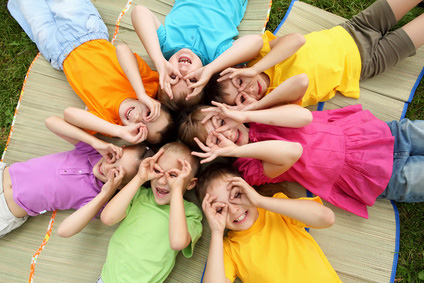 Уважаемые родители (законные представители)!Информируем вас о том, что прием заявлений и документов в лагеря с дневным пребыванием детей осуществляют ответственные лица общеобразовательных организаций, на базе которых будет организована их деятельность.Прием документов начнется  с 01 апреля 2019 года.Бланк заявления можно скачать на официальном сайте МКУ УО ГО Богданович uobgd.ru в разделе летняя оздоровительная кампания. .